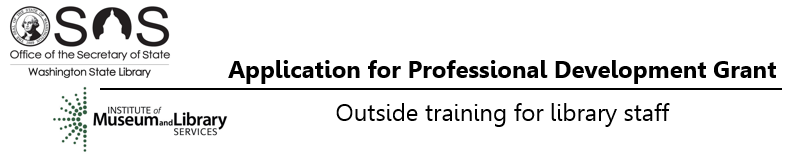 Libraries and library organizations in Washington State may be eligible to receive up to 75% reimbursement for the cost of sending individuals to outside training. Public libraries serving a population of less than 5,000 can receive 100%. Library organizations can receive up to $6,000 per calendar year, or $1,000 per person per year. Funding for grants comes from the Washington State Library's federal Library Services and Technology Act (LSTA) award.You can find more about the Professional Development (PD) Grant application at sos.wa.gov/q/pdgrants or by contacting WSLgrants@sos.wa.gov. Two copies of the application are required: Mail a copy with original signatures, to the address below and send an electronic copy to WSLgrants@sos.wa.gov. Keep a copy for your records.ALL applications must be postmarked between 30 – 90 days before the start date of the event.PD Grant Program Washington State LibraryPO Box 42460Olympia, WA 98504Signature: __________________________________________       Title: 	 Date: Who is eligible?Paid or volunteer staff that work a minimum of ten hours per week for the library. This includes everyone from managers to pages, even trustees and IT staff. PD Grants may not be used to fund attendance at: Activities that do not comply with at least one of the seven LSTA priorities.General library conferences (WLA, WLMA, WALE, ALA, PLA, PNLA, ACRL, IFLA, etc.), except for qualifying pre-conferences. Conferences if only attending as a presenter Attendance at professional meetings such as ALA Midwinter Activities that do not directly lead to the development and delivery of programs and services to the end user (your patrons) CE events requiring out of country travel except in the case of travel within British Columbia or Alberta, Canada for specialized workshops or pre-conferences that have a direct benefit to Washington State library patrons. Attendee signature: _____________________________________            Title: 	        Date: Part 1: Organization informationDistrict/Organization/System name 		Branch, if applicable Mailing address Statewide Vendor number DUNS number Tax ID number Contracting AuthorityName  			Title Email Telephone Please indicate your understanding and conformance with the following:Part 1: Organization informationDistrict/Organization/System name 		Branch, if applicable Mailing address Statewide Vendor number DUNS number Tax ID number Contracting AuthorityName  			Title Email Telephone Please indicate your understanding and conformance with the following:Individuals covered by this grant are employed or utilized by this organization for 10 or more hours per week throughout the entire grant period (from application to claim payment).You reviewed the LSTA priority(s) indicated by each individual and agree that this event supports those.You understand that any funds obtained with this application may not be used in place of local funds.Part 2: Event informationEvent name: Website: Dates: Attending: Conference    Seminar  Workshop Pre-conference:  Other: Total amount of grant requested: If information varies for different attendees from your organization, please make copies of this page for each. Part 3: Attendee information (This section must be completed by each staff person covered by the grant; reproduce as needed.) How will your participation address one or more of the LSTA priorities?  Please provide a brief explanation for your selected priority(s) in the fields below.  For conference attendees this may include examples of the conference programs you plan to attend and their potential impact on library services.  (Attendance at a PD event must have a benefit to the library's end users. If #3 is selected, please select at least one additional option.) Detailed information is available here:
http://www.sos.wa.gov/_assets/library/libraries/grants/pd-details.pdf.Attendance at this PD event will support our ability to:1. Expand services for learning and access to information: 2. Develop library services that provide all users: 3. Advance the delivery of library and information services: 4. Provide electronic and other linkages: 5. Develop public and private partnerships: 6. Target library services to diverse communities: 7. Target library and information services to the underserved: Each attendee must submit a visual presentation and complete a written (Survey Monkey) questionnaire about the PD event. Information about this evaluation is included on the PD Grant Claim Form. Washington State Library can’t process reimbursement before receiving this information.Part 4: Proposed budgetPlease double-click to use Excel features. Click back in document to close Excel.Match waiver requestI certify that my public library serves a population of less than 5,000 and request a waiver of the match.                Contracting authority signature:                                                                                   Date:	